‘More than just Jutland’: the Royal Navy at war. 1914-1918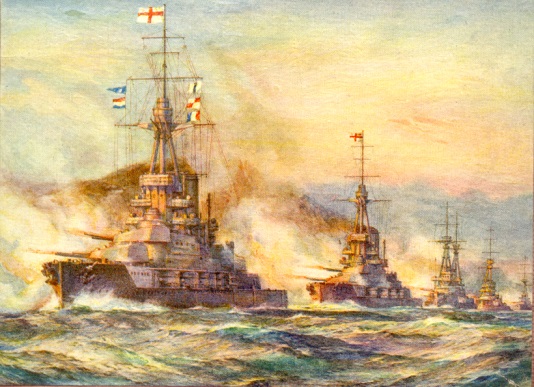 Saturday 21 May 201609.30-17:30 Lecture Theatre B, Building 65 Avenue Campus09:30Arrival and refreshments10:00Welcome and introduction: Southampton, birthplace of Admiral Lord JellicoeProfessor Adrian Smith, Emeritus Professor of Modern History, University of Southampton10:15The Royal Navy, 1914-1918Dr Duncan Redford, Author, defence analyst, and Honorary Senior Research Fellow in Modern Naval History, University of Portsmouth11:15Coffee Break 11:30Jutland in ContextDr M. A. Farquharson-Roberts, National Museum of the Royal Navy, Surgeon Rear Admiral (Rtd.)12:30Lunch 13:30The Material culture of the Royal Navy during the First World WarDr Quentin Colville, Curator of Naval History, National Maritime Museum14:30‘Mapping the national impact of the Jutland Battle: civic and community responses during the First World War’Dr Brad Beaven, Reader in Social and Cultural History, University of Portsmouth and Dr Mel Bassett, University of Portsmouth.15:10Commemorating the war at seaDr Glyn Prysor, Chief Historian, Commonwealth War Graves Commission16:0016:1516:45 -17:30Tea and screening of four short propaganda films on the Royal Navy at the onset of warConclusion and overview of the dayProfessor Adrian Smith, Emeritus Professor of Modern History, University of SouthamptonPost conference screening of the BFI’s 2014 restoration of The Battles of Coronel and Falkland Islands (Walter Summers/British Instructional Films/ 1927)